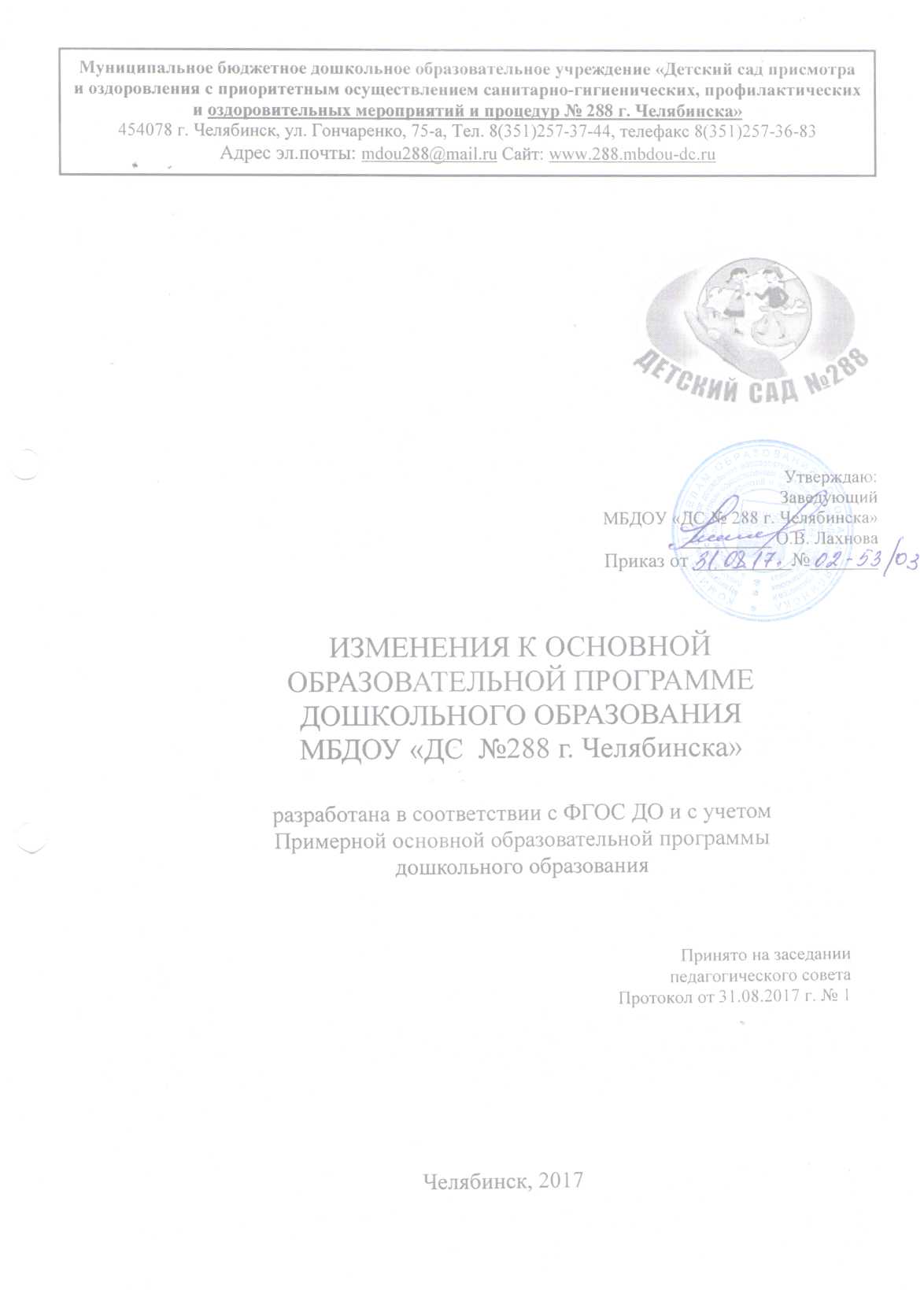 2.СОДЕРЖАТЕЛЬНЫЙ  РАЗДЕЛ ПРОГРАММЫ.Внести дополнения в перечень программ, технологий и пособий, используемых в образовательной деятельности по ОО  социально – коммуникативное развитие2.СОДЕРЖАТЕЛЬНЫЙ  РАЗДЕЛ ПРОГРАММЫ.Внести дополнения в перечень программ, технологий и пособий, используемых в образовательной деятельности по ОО  социально – коммуникативное развитиеПеречень программ, технологий и пособий, используемых в образовательной деятельностиПо ОО  познавательное развитие:По ОО  речевое развитие:По ОО художественно-эстетическое развитие2.6.Описание образовательной деятельности по профессиональной коррекции нарушений развития детейВнести дополнения в перечень программ, технологий, пособий логопункта:Внести изменения в календарь мероприятий.Внести изменения п 3.2 Кадровое обеспечение Программы3.2Кадровое обеспечение ПрограммыВ дошкольном образовательном учреждении работают 16 педагогов, из них: старший воспитатель, педагог-психолог, инструктор по физическому воспитанию, учитель-логопед, социальный педагог. 11 педагогов имеют высшую и первую квалификационную категорию.Аттестация педагогов6 педагогов (38%)- имеют высшую категорию5 педагогов (31%)- имеют первую категорию.1 педагог (6%) -соответствие занимаемой должности. 4 педагога (25%)- не имеют квалификационную категорию.В настоящее время основу коллектива составляют педагоги со стажем педагогической деятельности свыше 15 лет- 9 педагогов (57%) , с  10  до 15 лет - 1 педагог (7%), с  5 до 10 лет- 2 педагога (12%), до 5 лет- - 4 человека (24%)Возрастной состав педагогов:от 21 до 35 лет- 2 педагога (12%)от 36 до 55 лет -13 педагогов (82%)свыше 55 лет – 1педагог (6%)Из 16 педагогов - 2 педагога награждены Почетной грамотой Министерства образования и науки РФ.Образование педагогов:8 педагогов имеют высшее педагогическое образование:7 педагогов имеют средне-специальное образование:1педагог имеет незаконченное высшее образование.В МДОУ имеются специалисты, обеспечивающие следующие направления:художественно-эстетическое направление (музыкальный руководитель);физкультурно-оздоровительное направление (инструктор по физическому воспитанию, инструктор по гигиеническому воспитанию).Образовательный процесс сопровождают педагог-психолог, учитель-логопед, социальный педагог. 3.3.Обеспеченность методическими материалами и средствами обучения и воспитания.Учебно-методический комплекс систематизирован в соответствии с федеральным государственным образовательным стандартом и представлен в разделе II образовательной программыС целью мобильного проектирования образовательного процесса педагогами дошкольного учреждения разработан картотечный материал по блокам (совместная деятельность в режимных моментах, самостоятельная деятельность, взаимодействие с семьями воспитанников).Картотека систематизирована по видам деятельности (картотеки наблюдений, бесед, подвижных игр, опытов, художественного слова и пр.) в соответствии с возрастом детей (в каждой возрастной группе) и тематикой недели.Перечень методических материалов и дополнительных  средств обучения и воспитания3.4.Режим дняРежим дня оздоровительной и общеразвивающей группы (1,5-3 года)Холодный период годаТеплый период годаРежим дня оздоровительной и общеразвивающей группы  (3-5 лет)Холодный период годаТеплый период годаРежим дня групп оздоровительной и общеразвивающей направленности  (5-7лет)Холодный период годаТеплый период годаРежим дня группы с круглосуточным пребыванием детей Холодный период годаТеплый период годаПеречень программПеречень технологий1.   Михайлова, З.А. Образовательные ситуации в детском саду (из опыта работы), [Текст]/ З.А. Михайлова, А.С. Каменная, О.Б. Васильева.- СПб.: ООО «ИЗДАТЕЛЬСТВО «ДЕТСТВО-ПРЕСС»,2014.-96с.Учебно-методические пособия1.Шорыгина, Т.А. «Профессии. Какие они?».  [Текст]/Т.А.Шорыгина.-Издательство: «ГНОМ»,2014.-93с.  2. Ботякова, О.А. Этнография для дошкольников. Народы России. Обычаи. Фольклор. Наглядно-методическое пособие для родителей и воспитателей ДОУ,[Текст]/О.А. Ботякова.-  СПб.: ООО «ИЗДАТЕЛЬСТВО «ДЕТСТВО-ПРЕСС»,2014.-32с. +11цв.ил.с.3. Цветкова,Т.В. «Демонстрационные картинки, беседы, раздаточные карточки, закладки  «Державные символы России» [Текст]/ Т.В. Цветкова.-Москва,ООО «ТЦ СФЕРА»,2016.-24цв.ил.4. Цветкова,Т.В. «Демонстрационные картинки, беседы, раздаточные карточки, закладки  «Народы России» [Текст]/ Т.В. Цветкова.-Москва,ООО «ТЦ СФЕРА»,2016.-24цв.ил.Перечень программ Перечень технологий1.Стефанко,А.В. Организация воспитательно-образовательного процесса в группе для детей раннего дошкольного возраста(с2-х до 3-х лет) [Текст]/А.В.Стефанко.-СПб.: ООО «ИЗДАТЕЛЬСТВО «ДЕТСТВО ПРЕСС», 2016.-160С.2.  Короткова, Н.А. Образовательный процесс в группах детей старшего дошкольного возраста [Текст]/ Н.А.Короткова.-3-е изд.-М.:Издательство «ЛИНКА-ПРЕСС»,2015.-2018с.3. Гаврилова, О.Я. Развитие исследовательских способностей дошкольников/под. ред. А.С. Обухова [Текст]/ О.Я.Гаврилова, Н.М. Комарова.-М.: Национальный книжный центр, 2017.-48с.4. Савенков, А.И. Маленький исследователь. Как научить дошкольника самостоятельно приобретать знания.-2-е изд.,доп. и перераб. [Текст]/А.И. Савенков.- М.: Национальный книжный центр, 2017.-240с.5.  Савенков, А.И. Методические рекомендации по подготовке к Всероссийскому конкурсу исследовательских работ и творческих проектов дошкольников и младших школьников «Я-ИССЛЕДОВАТЕЛЬ». [Текст]/А.И. Савенков.- М.: Национальный книжный центр, 2017.-48с.6.  Тимофеева, Л.Л. Современные формы организации детских видов деятельности [Текст]/ Л.Л. Тимофеева.- Москва «Центр педагогического образования». 2015.-119с.Учебно-методические пособия1.Гуриненко, Н.А. Планирование познавательно-исследовательской деятельности со старшими дошкольниками. Картотека опытов и экспериментов, [Текст]/ Н.А. Гуриненко.- СПб.: ООО «ИЗДАТЕЛЬСТВО «ДЕТСТВО-ПРЕСС», 2017.-64с.2. Тимофеева, Л.Л. Планирование образовательной деятельности в ДОО. Первая младшая группа. Методическое пособие[Текст]/ Л.Л.Тимофеева.-М.:Центр педагогического образования, 2015.-288с. 3. Тимофеичева, И.В. «Ладушки». Развивающие занятия для детей раннего возраста/под. ред. С.Г.Воровщикова [Текст]/ И.В.Тимофеичева, О.Е. Оськина.-М.:УЦ «Перспектива»,2015.-96с.Перечень программПеречень технологий1.Ельцова, О.М. Реализация содержания  образовательной области «Речевое развитие» в форме игровых обучающих ситуаций. Подготовительная к школе группа (6-7 лет), [Текст]/ О.М. Ельцова, Л.В.Прокопьева. - СПб.: ООО «ИЗДАТЕЛЬСТВО «ДЕТСТВО-ПРЕСС»,2016.-208с.2. Ельцова, О.М. Реализация содержания  образовательной области «Речевое развитие» в форме игровых обучающих ситуаций. Старшая группа (5-6 лет), [Текст]/ О.М. Ельцова, Л.В.Прокопьева - СПб.: ООО «ИЗДАТЕЛЬСТВО «ДЕТСТВО-ПРЕСС»,2016.-160с.3. Ельцова, О.М. Реализация содержания  образовательной области «Речевое развитие» в форме игровых обучающих ситуаций. Младший и средний возраст (5-6 лет), [Текст]/ О.М. Ельцова, Л.В.Прокопьева - СПб.: ООО «ИЗДАТЕЛЬСТВО «ДЕТСТВО-ПРЕСС»,2016.-224с.4. Трифонова, Е.А. Режиссерские игры дошкольников. Часть 1. Организация в условиях детского сада. [Текст]/ Е.А. Трифонова.-М.:,Национальный книжный центр, 2017.-256 с.Учебно-методические пособия1. Трифонова, Е.А. Режиссерские игры дошкольников. Часть Организация в условиях детского сада. [Текст]/ Е.А. Трифонова.-М.:,Национальный книжный центр, 2017.-256 с.2. Бершидский, Л. Учусь со сказкой.«Развиваем логику и речь». Для детей от 3 лет. [Текст]/ Л. Бершидский.-М.:Эксмо,2011.-48с.3. Шорыгина, Т.А. «Добрые сказки».  [Текст]/Т.А.Шорыгина.-Издательство: «ТЦ СФЕРА»,2016.-96с.4. Шорыгина, Т.А. «Познавательные сказки».  [Текст]/Т.А.Шорыгина.-Издательство: «ТЦ СФЕРА»,2014.-92с.5. Шорыгина, Т.А. «Общительные сказки».  [Текст]/Т.А.Шорыгина.-Издательство: «ТЦ СФЕРА»,2014.-79с.6.	Шорыгина, Т.А. «Понятные сказки».  [Текст]/Т.А.Шорыгина.-Издательство: «ТЦ СФЕРА»,2015.-59сПеречень программ1. Галянт, И.Г. Орфей. Программа музыкального развития детей [Текст]/    И.Г. Галянт.- Челябинск «Цицеро», 2014.-169с. Перечень технологийУчебно-методические пособия1.Литвинова, О.Э. Конструирование с детьми раннего дошкольного возраста. Конспекты совместной деятельности с детьми 2-3 лет. Учебно-методическое пособие [Текст]/ О.Э. Литвинова.- СПб.: ООО «ИЗДАТЕЛЬСТВО «ДЕТСТВО-ПРЕСС»,2016.-160с. 2. Леонова, Н.Н. Освоение содержания образовательной области по программе «Детство»: планирование, конспекты. Средняя группа. [Текст]/ Н.Н.Леонова.- Волгоград: Учитель,2016.-289с.3.  Литвинова О.Э. Художественно- эстетическое развитие ребенка раннего дошкольного возраста (изобразительная деятельность). Планирование образовательной деятельности [Текст]/  О.Э. Литвинова.- СПБ.: ООО «Издательство «Детство- Пресс»,2016.-160с. Программы:	ТехнологииУчебно - методические пособия:1. Васильева, С.А. Тематический словарь в картинках: Мир животных: Дикие звери и птицы жарких и холодных стран[Текст]/С.А. Васильева,  Мирясова В.И. – М.: Школьная Пресса, 2014.2.   Шестернина, Н.О. Тематический словарь в картинках. Мир человека: Планета Земля. Родина. Город. Улица. Дом. Квартира. Мебель. [Текст]/ Н.О. Шестернина – М.: Школьная Книга, 2014.3. Звуко-буквенный  ряд. Клапан для склеивания плакат (большой формат).- Екатеринбург,: Издательский дом «Литур»,2016.Познавательное развитиеКонструкторы POLIDRON напольные XL-2шт.Строительные конструкторы Поликарпова -4 шт.Конструкторы из крупных мягких блоков WISE-2шт.Базовые наборы CAFÉ+DUPLO-2шт.Строительные кирпичики Lego-3шт.Большие строительные плато для творческих работ-2 шт. Плато для Lego Edikation-1шт.Конструкторы Гигантские наборы DUPLO-2 шт.Большая Географическая карта Челябинской области.Пазлы: «Цифры» (Мягкий конструктор)Дидактическая игра:¨карточки «Составь пример»Картотека схем LEGOНаборы для экспериментированияРечевое развитиеДидактические игры: карточки «Составь слово»Пазлы: «Буквы» (Мягкий конструктор)Дидактическая игра «Чтение с пеленок»Художественно-эстетическое развитиеНаборы дидактических игр по музыкальному развитию дошкольников:«Надень варежку»«Ученый кузнечик»«Какого инструмента не хватает?»Социально-коммуникативное развитиеНаборы предметов для сюжетно-ролевых игрПолифункциональное оборудование для сюжетно-ролевых игр: Транспорт(автобусы, троллейбусы, трамваи, машины, пароходы)           Макеты «Пожарный щит», « Тушение пожара»             Модели по профессиям « Пожарный», «Фермер».Физическое развитиеКартотека зрительной гимнастикиОздоровительные комплексы по коррекции плоскостопияОздоровительные комплексы для детей на материалах русских народных сказкахЭлектронный банк аудиосказок для психологического здоровья дошкольниковКартотека физкультминуток в стихах по здоровьесбережению.МероприятияВремя проведенияДомаВремя Подъем, утренний туалет6.30 - 7.30В дошкольном учрежденииПрием детей, самостоятельная деятельность7.00 – 8.00Утренняя гимнастика8.00 - 8.10Подготовка к завтраку, завтрак8.10 - 8.40Самостоятельная деятельность, игры8.40 - 9.00Непосредственно образовательная деятельность (по подгруппам) – перерыв 10 минут9.00 – 10.00Второй завтрак9.30 –  9.40Подготовка к прогулке9.40 – 10.00 Прогулка (игры, наблюдения, самостоятельная деятельность) 10.00 - 11.20Возвращение с прогулки, самостоятельная деятельность, подготовка к обеду11.20 - 11.40Обед11.40 - 12.00Подготовка ко сну, дневной сон12.00 – 15.00Постепенный подъем, самостоятельная деятельность 15.00 - 15.15Полдник15.15 - 15.25Непосредственно образовательная деятельность (по подгруппам) - перерыв 10 мин. (досуговая деятельность – 1 раз в неделю) 15.00 -15.30; 15.30-16.00; 16.00-16.30; 16.30-16.50 15.00 -15.30; 15.30-16.00; 16.00-16.30; 16.30-16.50 Подготовка к ужину, ужин16.50 - 17.0016.50 - 17.00Самостоятельная деятельность, игры16.00 – 16.30; 17.00-17.3016.00 – 16.30; 17.00-17.30Подготовка к прогулке17.30 – 18.0017.30 – 18.00Прогулка, самостоятельная деятельность, уход домой18.00-19.0018.00-19.00ДомаПрогулка20.00-20.3020.00-20.30Возвращение домой, легкий ужин,спокойные игры, гигиенические процедуры20.30-6.30 (7.30)20.30-6.30 (7.30)Ночной сон20.30 - 6.30 (7.30)20.30 - 6.30 (7.30)МероприятияВремя проведенияДомаВремяПодъем, утренний туалет6.30 - 7.30В дошкольном учрежденииПрием детей на улице, самостоятельная деятельность, утренняя гимнастика на воздухе7.30-8.00Возвращение в группу, гигиенические процедуры, подготовка к завтраку, завтрак8.00 – 8.30Самостоятельная деятельность, подготовка к прогулке8.30 – 9.00Прогулка (игры, наблюдения, самостоятельная деятельность) 9.00 – 11.00Второй завтрак9.40-10.00Возвращение с прогулки, водные процедуры, самостоятельная деятельность 11.00 - 11.30Подготовка к обеду, обед11.30 - 12.00Спокойные игры, подготовка ко сну,дневной сон12.00 - 15.00Постепенный подъем, самостоятельная деятельность 15.00 - 15.15Полдник15.15 - 15.25Самостоятельная деятельность 15.25 - 16.00Подготовка к ужину, ужин16.00 - 16.30Подготовка к прогулке, прогулка, самостоятельная деятельность, уход домой16.30 - 18.45ДомаПрогулка18.45 - 19.30Возвращение домой, легкий ужин,спокойные игры, гигиенические процедуры19.30 - 20.30Ночной сон20.30 - 6.30 (7.30)МероприятияВремя проведенияДомаПодъем, утренний туалет, закаливание06.30(07.00)-07.30В дошкольном учрежденииПрием и осмотр детей, игры, утренняя гимнастика07.00-08.20Подготовка к завтраку, завтрак08.20-08.40Самостоятельная деятельность, игры, общественно полезный труд08.40-09.00Непосредственно образовательная деятельность (по подгруппам) - перерыв 10 мин.  (досуговая деятельность – 1 раз в неделю)09.00-09.15; 09.25-09.45; 9.50-10.10Второй завтрак09.40- 09.50Подготовка к прогулке09.55- 10.15Прогулка (игры, наблюдения, общественно полезный труд)10.15-11.50Возвращение с прогулки, подготовка к обеду11.50-12.00Обед12.00-12.30Подготовка ко сну. Дневной сон12.50-15.00Постепенный подъем, закаливание15.00-15.30Полдник15.30-15.45Подготовка к прогулке 15.45-15.55Прогулка, игры, самостоятельная деятельность15.55-16.45Возвращение с прогулки, водные процедуры, подготовка к ужину16.45-17.00Ужин17.00-17.20Подготовка к прогулке, прогулка (игры, наблюдения, самостоятельная деятельность), уход домой17.20-19.0017.20-19.00ДомаПрогулка с детьми, возвращение домой, легкий ужин, спокойные игры, гигиенические процедуры.18.30(19.00)-20.30(21.00)18.30(19.00)-20.30(21.00)Ночной сон20.30(21.00)-06.30 (07.30)20.30(21.00)-06.30 (07.30)МероприятияВремя проведенияДомаПодъем, утренний туалет06.30(07.00)-07.30В дошкольном учрежденииПрием  детей, игры, утренняя гимнастика07.00-08.20Подготовка к завтраку, завтрак08.20-08.55Игры, самостоятельная деятельность, подготовка к прогулке08.55-09.15Прогулка. Игры, наблюдения, самостоятельная деятельность, воздушные и солнечные процедуры.09.15-10.00Подготовка ко 2 завтраку, завтрак10.00-10.30Прогулка. Игры, наблюдения, самостоятельная деятельность, воздушные и солнечные процедуры. 10.30- 11.35Возвращение с прогулки, водные процедуры, закаливание11.35-12.00Подготовка к обеду, обед12.00-12.40Подготовка ко сну. Дневной сон12.40-15.00Постепенный подъем, закаливание, полдник15.00-15.45Самостоятельная деятельность, игры, подготовка к прогулке15.35-16.15Прогулка, самостоятельная деятельность детей, уход детей домой16.15-18.30(19.00)ДомаПрогулка с детьми, возвращение домой, легкий ужин, спокойные игры, гигиенические процедуры18.30(19.00)-20.30(21.00)Ночной сон20.30(21.00)-06.30(07.00) МероприятияВремя проведенияДомаПодъем, утренний туалет06.30(07.00)-07.30В дошкольном учрежденииСамостоятельная деятельность детей.07.00-08.00         Утренняя гимнастика, труд8.00-8.30Подготовка к завтраку, завтрак08.30-08.50Самостоятельная деятельность детей 08.50-09.00Непосредственно образовательная деятельность (по подгруппам)          9.00-9.25 (1 п)          9.35-10.05 (2п)       10.15-10.45(общая)Самостоятельная деятельность свободной подгруппы  (во время проведения НОД)          9.00-9.25 (2 п)            9.35-10.00 (1 п)10.05-10.15 (общая)Подготовка ко 2 завтраку, завтрак9.55-10.05Подготовка к прогулке10.45-10.50Прогулка (труд, игры, наблюдения, экспериментирование)10.50-12.20Возвращение с прогулки, гигиенические процедуры 12.20-12.30Подготовка к обеду. Обед12.30-13.00Подготовка к дневному сну, сон.13.00 - 15.00Постепенный подъем, закаливание. 15.00-15.25Подготовка к полднику, полдник15.25-15.40Непосредственно образовательная деятельность (по подгруппам) 15.30-15.55(1п)16.05-16.35(2п)16.45-17.10 (общая)Самостоятельная деятельность свободной подгруппы  (во время проведения НОД)15.30-15.55(2п.)16.05-16.35(1п)16.35-16.45(общая)Подготовка к ужину. Ужин17.10-17.20Самостоятельная деятельность17.20-18.00Подготовка к прогулке, прогулка (игры, труд, наблюдения) 17.30- 19.00ДомаПрогулка с детьми, возвращение домой, легкий ужин, спокойные игры, общественно полезный труд, гигиенические процедуры.18.30(19.00)-20.45Ночной сон20.45(21.00)-06.30 (07.30)МероприятияВремя проведенияДома Подъем, утренний туалет06.30(07.00)-07.30В дошкольном упрежденииПрием детей, игры, общественно полезный труд, утренняя гимнастика07.00-08.35Подготовка к завтраку, завтрак08.35-08.55Подготовка к прогулке08.55-09.00Прогулка: игры, наблюдения, занятия, самостоятельная деятельность детей, воздушные и солнечные процедуры, общественно полезный труд .09.00-9.55Подготовка ко 2 завтраку, завтрак9.55-10.05Подготовка к прогулке10.05-10.10Прогулка (игры, развлечения, музыкально- спортивные, мероприятия, экскурсии, наблюдения, общественно-полезный труд, самостоятельная деятельность).10.10-12.20Возвращение с прогулки, водные процедуры12.20-12.30Подготовка к  обеду, обед12.30-13.0012.30-13.00Подготовка к дневному сну, сон.13.00-15.0013.00-15.00Постепенный подъем, бодрящая гимнастика15.00-15.2015.00-15.20Подготовка к полднику, полдник15.20-15.4015.20-15.40Прогулка: игры, самостоятельная деятельность, общественно полезный труд, экспериментирование15.40-17.0015.40-17.00Подготовка к ужину. Ужин17.00-17.2517.00-17.25Игры. Вечерняя прогулка. Уход детей домой17.25-18.30(19.00)17.25-18.30(19.00)ДомаПрогулка с детьми, возвращение домой, общественно полезный труд, легкий ужин, спокойные игры, гигиенические процедуры18.30(19.00)-21.0018.30(19.00)-21.00Ночной сон21.00-06.30 (07.30)21.00-06.30 (07.30)МероприятияВремя проведенияДомаПодъем, утренний туалет06.30(07.00)-07.30В дошкольном учрежденииПрием и осмотр детей, игры, утренняя гимнастика, общественно полезный труд07.00-08.30Подготовка к завтраку, завтрак08.30-08.50Самостоятельная деятельность, игры, общественно полезный труд. 08.50-09.00Непосредственно образовательная деятельность (по подгруппам) перерыв 10 мин.  (досуговая деятельность – 1 раз в неделю)9.00-9.25;9.35-10.00;10.10-10.40Подготовка ко 2 завтраку, завтрак9.55-10.05Подготовка к прогулке10.40-10.50Прогулка, общественно полезный труд (игры, наблюдения, экспериментирование)10.50-12.20Возвращение с прогулки, гигиенические процедуры 12.20-12.30Подготовка к обеду. Обед12.30-13.00Подготовка к дневному сну, сон.13.00 - 15.00Постепенный подъем, закаливание. 15.00-15.25Подготовка к полднику, полдник15.25-15.40Непосредственно образовательная деятельность (по подгруппам) перерыв 10 мин,  дополнительное образование.15.30-17.00Подготовка к ужину. Ужин17.00-17.20Подготовка к прогулке, прогулка (игры, самостоятельная деятельность детей, общественно полезный труд, наблюдения) 17.30-19.20Возвращение с вечерней прогулки, гигиенические процедуры.19.20-19.30Подготовка к ужину. Легкий ужин.19.30-19.50Спокойные игры, самостоятельная деятельность19.50-20.30Подготовка к ночному сну, гигиенические процедуры20.30-20.45Ночной сон20.45-06.30МероприятияВремя проведенияДома Подъем, утренний туалет06.30(07.00)-07.30В дошкольном упрежденииПрием детей, игры, общественно полезный труд, утренняя гимнастика07.00-08.35Подготовка к завтраку, завтрак08.35-08.55Подготовка к прогулке08.55-09.00Прогулка: игры, наблюдения, занятия, самостоятельная деятельность детей, воздушные и солнечные процедуры, общественно полезный труд .09.00-9.55Подготовка ко 2 завтраку, завтрак9.55-10.05Подготовка к прогулке10.05-10.10Прогулка (игры, развлечения, музыкально- спортивные, мероприятия, экскурсии, наблюдения, общественно-полезный труд, самостоятельная деятельность).10.10-12.20Возвращение с прогулки, водные процедуры12.20-12.30Подготовка к  обеду, обед12.30-13.0012.30-13.00Подготовка к дневному сну, сон.13.00-15.0013.00-15.00Постепенный подъем, бодрящая гимнастика15.00-15.2015.00-15.20Подготовка к полднику, полдник15.20-15.4015.20-15.40Прогулка: игры, самостоятельная деятельность, общественно полезный труд, экспериментирование15.40-17.0015.40-17.00Подготовка к ужину. Ужин17.00-17.2517.00-17.25Игры. Вечерняя прогулка. 17.25-19.2017.25-19.20Возвращение с вечерней прогулки. Гигиенические процедуры.19.20-19.3019.20-19.30Подготовка к ужину. Легкий ужин.19.30-19.5019.30-19.50Спокойные игры, самостоятельная деятельность19.50-20.3019.50-20.30Подготовка к ночному сну, гигиенические процедуры20.30-20.4520.30-20.45Ночной сон21.45-06.30 21.45-06.30 